FIRSTNAME LASTNAMEYour InterVarsity Title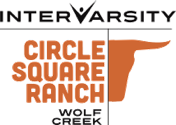 PO Box 610Wolseley, SK  S0G 5H0  P: 306.698.2662F: 306.698.2209C: 000.000.0000E: email@ivcf.caW: www.csranchwolfcreek.ca